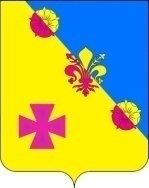 АДМИНИСТРАЦИИ КУХАРИВСКОГО СЕЛЬСКОГО ПОСЕЛЕНИЯ ЕЙСКОГО РАЙОНАП О С Т А Н О В Л Е Н И Еот 04.03.2019г._	                          	             			 № 29с. КухаривкаОб утверждении Порядка размещения информации о проведении конкурса на заключение договора о целевом обучении в печатном средстве массовой информации и в информационно-телекоммуникационной сети "Интернет"Руководствуясь статьей 28.1 Федерального закона от 02 марта 2007 г. № 25-ФЗ «О муниципальной службе в Российской Федерации», законом Краснодарского края от 8 июня 2007 года № 1244-КЗ «О муниципальной службе в Краснодарском крае», Уставом Кухаривского сельского поселения Ейского района п о с т а н о в л я ю:1. Утвердить Порядок размещения информации о проведении конкурса на заключение договора о целевом обучении в печатном средстве массовой информации и в информационно-телекоммуникационной сети "Интернет"  (прилагается).2.  Общему отделу администрации Кухаривского сельского поселения Ейского района обнародовать настоящее постановление в установленные законом сроки и разместить на официальном сайте администрации Кухаривского сельского поселения Ейского района в сети «Интернет».3. Контроль за выполнением настоящего постановления оставляю за собой.4. Постановление вступает в силу со дня его официального обнародования.Глава Кухаривского сельского поселенияЕйского района                                                                                 Н.А. ГригоренкоПРИЛОЖЕНИЕУТВЕРЖДЕНпостановлением администрацииКухаривского сельскогопоселения Ейского района                                                                от ___ _________2019 №____Порядок размещения информации о проведении конкурса на заключение договора о целевом обучении в печатном средстве массовой информации и в информационно-телекоммуникационной сети "Интернет"1. Порядок размещения информации о проведении конкурса на заключение договора о целевом обучении в печатном средстве массовой информации и в информационно-телекоммуникационной сети "Интернет" (далее - Порядок) определяет порядок размещения информации о проведении конкурса на заключение договора о целевом обучении в печатном средстве массовой информации и в информационно-телекоммуникационной сети "Интернет" в администрации Кухаривского сельского поселения Ейского района (далее - Администрация).2. Конкурс на заключение договора о целевом обучении объявляется администрацией в целях формирования высококвалифицированного кадрового состава муниципальной службы администрации Кухаривского сельского поселения Ейского района.3. Не позднее, чем за один месяц до дня проведения конкурса начальник общего отдела администрации размещает информацию о проведении конкурса, на официальном сайте администрации в сети «Интернет» и опубликовывает информацию в печатном средстве массовой информации, в котором осуществляется официальное опубликование муниципальных правовых актов Кухаривского сельского поселения Ейского района.4. В объявлении о проведении конкурса указываются:  полное наименование должности, квалификационные требования к ней, условия прохождения муниципальной службы, место и время приема документов, подлежащих представлению для участия в конкурсе, срок, до истечения которого принимаются указанные документы, сведения о лице, ответственном за прием документов, его контактный номер телефона, другие информационные материалы.5. Расходы, связанные с дополнительным профессиональным образованием обучающихся, производятся в пределах средств, предусмотренных на эти цели в бюджете Кухаривского сельского поселения Ейского района.Начальник общего отдела                                                                     Е.Ю.Гришина